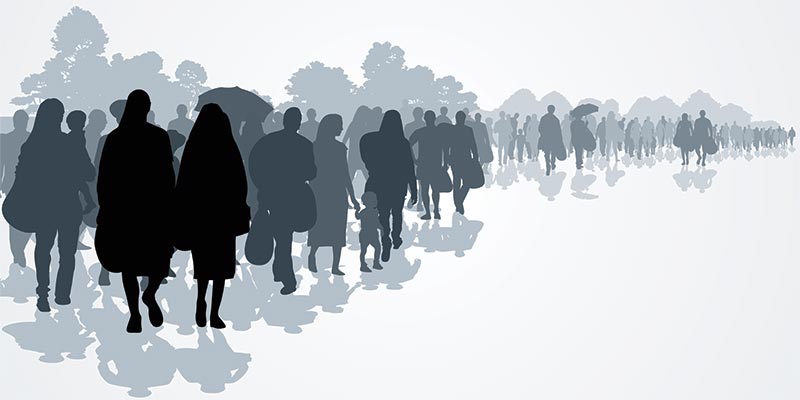 Prière inspirée par les 10 thèmes du Document préparatoire au synode